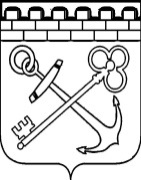 КОМИТЕТ ЛЕНИНГРАДСКОЙ ОБЛАСТИПО ТРАНСПОРТУ ПРИКАЗО Благодарности и Почетной грамоте Комитета  Ленинградской области по транспорту          В целях поощрения граждан, индивидуальных предпринимателей и юридических лиц, в том числе иностранных, за заслуги в сфере транспорта, развития транспорта и транспортной инфраструктуры Ленинградской области,         п р и к а з ы в а ю:Утвердить:положение о награждении Благодарностью и Почетной грамотой Комитета Ленинградской области по транспорту согласно приложению 1 к настоящему приказу;образец бланка Благодарности Комитета Ленинградской области по транспорту согласно приложению 2 к настоящему приказу;образец бланка Почетной грамоты Комитета Ленинградской области по транспорту согласно приложению 3 к настоящему приказу.2. Приказ управления Ленинградской области по транспорту от 10.10.2017 г. №55 «О Благодарности и Почетной грамоте управления Ленинградской области по транспорту» считать утратившим силу.3. Контроль за исполнением настоящего приказа оставляю за собой.Председатель Комитета		 					  М.С. Присяжнюк Приложение 1к приказу КомитетаЛенинградской области по транспорту                                                                     от     «        »                      20     г.  №    Положениео награждении Благодарностью и Почетной грамотойКомитета Ленинградской области по транспортуБлагодарность и Почетная грамота Комитета Ленинградской области по транспорту (далее – Благодарность, Почетная грамота и Комитет соответственно) являются формами поощрения за заслуги в сфере транспорта, обеспечения устойчивого и безопасного функционирования транспорта, развития транспортной отрасли Ленинградской области и иные заслуги в сфере транспорта.Почетной грамотой Комитета Ленинградской области по транспорту награждаются:- коллективы предприятий, учреждений, общественных и других организаций независимо от форм собственности, органы местного самоуправления Ленинградской области за заслуги, указанные в пункте 1 настоящего Положения;- граждане Российской Федерации,  проработавшие в сфере транспорта Ленинградской области не менее пяти лет и имеющие заслуги, указанные в пункте 1 настоящего Положения.3. Комитет Ленинградской области по транспорту объявляет Благодарность гражданам Российской Федерации, проработавшим в сфере транспорта Ленинградской области не менее трех лет и имеющим заслуги, указанные в пункте 1 настоящего Положения.4. Почетной грамотой и Благодарностью могут награждаться иностранные граждане и лица без гражданства, при награждении указанных лиц требования к стажу работы в Ленинградской области не применяются.5. Награждение Почетной грамотой или объявление Благодарности также может производиться в связи с юбилеем гражданина или трудового коллектива.Юбилейными датами применительно к настоящему Положению считаются:- для трудовых коллективов – 10, 20, 30, 40 лет и далее – каждые десять лет;- для граждан – 50, 60 лет (55 лет для женщин), 70 лет, далее – каждые пять лет.6. С учетом требований, установленных настоящим Положением, награждаться Почетной грамотой может сотрудник Комитета. Также сотруднику Комитета может быть объявлена Благодарность.7. Решение о награждении Почетной грамотой или об объявлении Благодарности, в том числе к юбилейным и памятным датам, принимается Комитетом в форме распоряжения Комитета по ходатайству физических лиц и (или) руководителей (или коллективов) юридических лиц, указанных в пункте 2, 3, 4, 5, 6 настоящего Положения, глав муниципальных образований Ленинградской области, а также заместителя председателя Комитета, начальников структурных подразделений Комитета.Ходатайство о награждении Почетной грамотой или об объявлении Благодарности Комитета подается лицами, перечисленными в  первом абзаце настоящего пункта, на имя председателя Комитета не позднее, чем за 5 рабочих дней до награждения. 8. К ходатайствам о награждении Почетной грамотой, объявлении Благодарности представляются следующие документы:         - для физических лиц – характеристика лица с обязательным указанием конкретных заслуг; выписка из трудовой книжки о трудовой деятельности, представляемого к награждению;-  для иностранных граждан - характеристика лица с обязательным указанием конкретных заслуг;- для предприятий (организаций), представляемых к награждению – справка, содержащая сведения об истории создания и (или) результатах деятельности.9. Премирование при награждении Почетной грамотой или объявлении Благодарности не производится.10. Повторное награждение Почетной грамотой или объявление Благодарности возможно не ранее чем через три года за новые заслуги.11. Вручение Почетной грамоты, Благодарности производится Председателем Комитета или уполномоченным им лицом.12. Основанием для отказа является:- ходатайство, оформленное с нарушениями требований, установленных пунктами 7 и 8;- ходатайство, представленное с нарушением срока, указанного в пункте 7.Приложение 2к приказу КомитетаЛенинградской области по транспортуот «__»__________2022г. №_______Образец бланка БлагодарностиКомитета Ленинградской области по транспортуРисунок не приводитсяПриложение 3к приказу Комитета Ленинградской области по транспортуот «__»__________2022г. №_______Образец бланка Почетной грамотыКомитета Ленинградской области по транспортуРисунок не приводитсяот «___»__________ 20__ года№ _____